Предлагает в дни зимних школьных каникулНовогодний  турпоезд  к Деду Морозу06.01. – 08.01.18 -1 день в Великом Устюге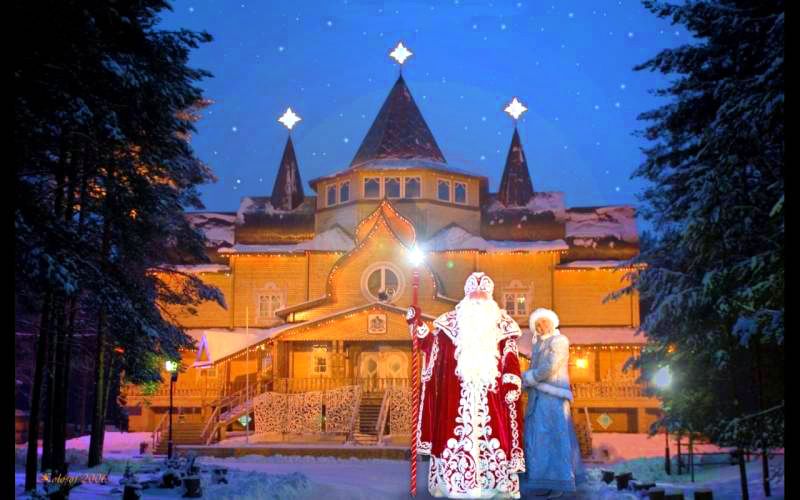 Стоимость тура программа «Стандарт»: 17100 руб. (группа 10+1) - 18450руб (группа 5+1)  В стоимость тура входит: -  Проезд на Новогоднем Экспрессе  в плацкартном вагоне в оба конца; постельное бельё; - сопровождение группы в поезде медицинским работником; - питание в в-ресторане  (2завтрака + 2 обеда + 2 ужина)- Трехразовое питание в кафе/столовой в Великом Устюге- Транспортное обслуживание на автобусах туристического класса, услуги групповода; -  Для детей - сладкий подарок сундучок и грамота о пребывании в Великом УстюгеДокументы,  необходимые  в  поездку: 1. Оригинал паспорта для взрослых и детей, которым исполнилось 14 лет; 2. Оригинал свидетельства о рождении для детей до 14 лет; 3. Справка из школы с фотографией для детей от 10 до 17 лет включительно; 4. Медицинский полис. ----------------------------------------------------------------------------------------------------------------------Контактный тел.  912 24 70- 553  Е-mail: niva_boss@ mail.ru.   www. niva-tur.ru      В программе тура «Стандарт»: Посещение Вотчины Деда Мороза,  Путешествие по «Тропе сказок» В программе тура «Стандарт»: Посещение Вотчины Деда Мороза,  Путешествие по «Тропе сказок»  Театрализованное представление, Аттракцион, Игровая развлекательная программа Осмотр центральной части города Великий Устюг,   Городская резиденция Деда Мороза Посещение Почты Деда Мороза, Интерактивное мероприятие в одном из музеев Модный дом Деда Мороза с игровой программой «В гостях у мастериц»: посещение швейной мастерской Деда Мороза В дороге для Ваших детей будет организована развлекательная программа - в Вашем вагоне поедет организатор, который обеспечит детям веселый досуг. 